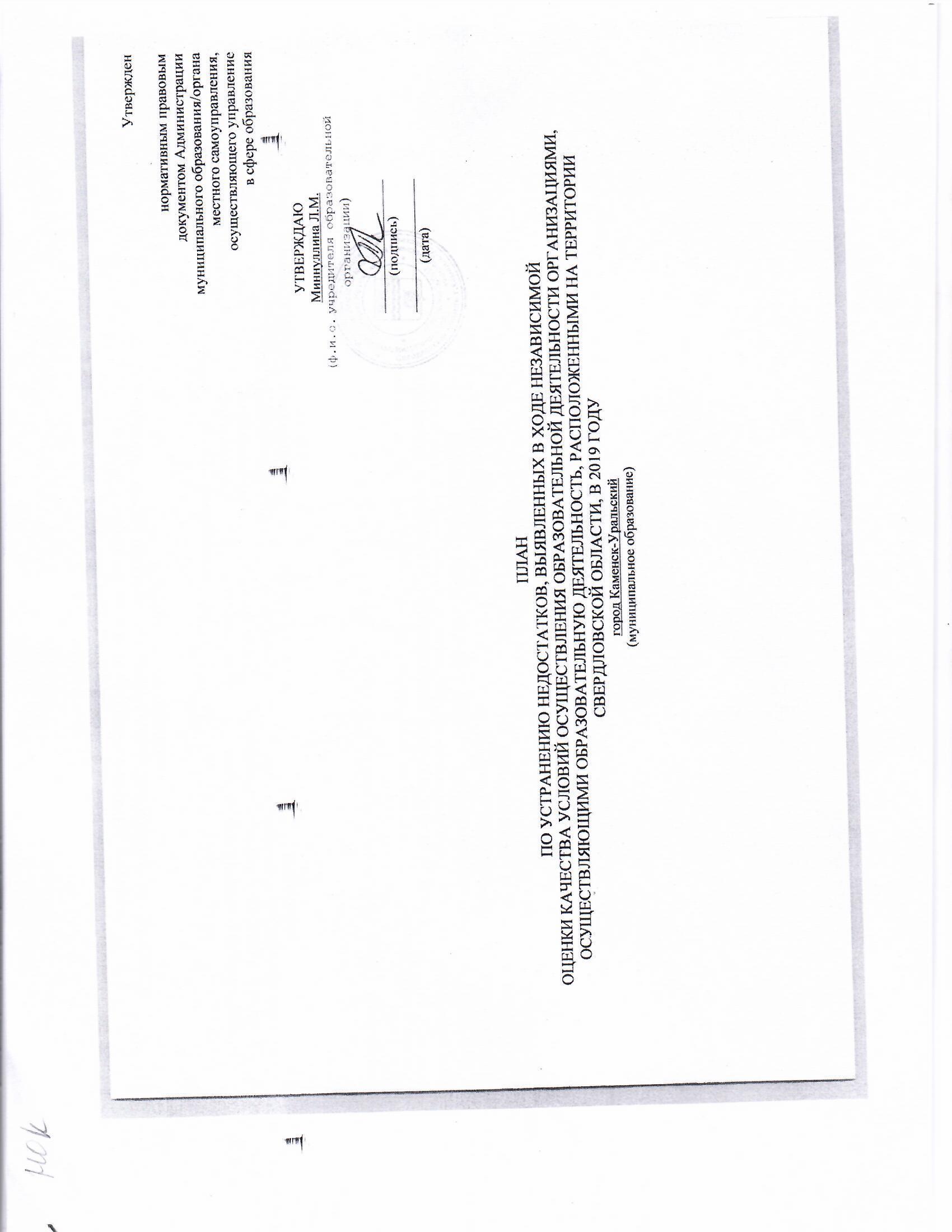 ПЛАНпо устранению недостатков, выявленных в ходенезависимой оценки качества условий оказания услуг в 2019 годуМуниципальное бюджетное дошкольное образовательное учреждение «Детский сад №65»(наименование организации)на 2020-2022годНедостатки, выявленные в ходе независимой оценки качества условий оказания услуг организацией Наименование мероприятия по устранению недостатков, выявленных в ходе независимой оценки качества условий оказания услуг организациейПлановый срок реализации мероприятия(число/месяц/год)Ответственный исполнитель (с указанием фамилии, имени, отчества и должности)Сведения о ходе реализации мероприятияСведения о ходе реализации мероприятияНедостатки, выявленные в ходе независимой оценки качества условий оказания услуг организацией Наименование мероприятия по устранению недостатков, выявленных в ходе независимой оценки качества условий оказания услуг организациейПлановый срок реализации мероприятия(число/месяц/год)Ответственный исполнитель (с указанием фамилии, имени, отчества и должности)реализованные меры по устранению выявленных недостатковфактический срок реализации(число/месяц/год)123456I. Открытость и доступность информации об образовательной организации I. Открытость и доступность информации об образовательной организации I. Открытость и доступность информации об образовательной организации I. Открытость и доступность информации об образовательной организации I. Открытость и доступность информации об образовательной организации I. Открытость и доступность информации об образовательной организации Привести в соответствие с нормативно-правовыми актами стенды образовательной организацииРазместить на стенде информацию об условиях питания обучающихся, в том числе инвалидов и лиц с ограниченными возможностями здоровьяДо 1 февраля 2020гЗаведующий Ломакина Н.Г. Привести в соответствие с нормативно-правовыми актами официальный сайт организацииРазмещать   на сайте детского сада: - информацию об учебных планах реализуемых образовательных программ с приложением их копий- информацию о календарных учебных графиках с приложением их копий- информацию о методических и иных документах, разработанных образовательной организацией для обеспечения образовательного процесса- информацию о реализуемых образовательных программах, в т.ч. об адаптированных образовательных программах, с указанием учебных предметов, курсов, дисциплин (модулей), практики, предусмотренных соответствующей образовательной программойдо 15 июня 2020 гДалее постоянноЗаместитель заведующего по ВМР Гулемина Ю.В.Привести в соответствие с нормативно-правовыми актами официальный сайт организацииРазместить на сайте детского сада:- информацию о доступе к информационным системам и информационно-телекоммуникационным сетям, в том числе приспособленным для использования инвалидами и лицами с ограниченными возможностями здоровья- информацию об электронных образовательных ресурсах, к которым обеспечивается доступ обучающихся, в том числе приспособленные для использования инвалидами и лицами с ограниченными возможностями здоровья- информацию о наличии специальных технических средств обучения коллективного и индивидуального пользования для инвалидов и лиц с ограниченными возможностями здоровьяДо 15 июня2020гДалее постоянноОтветственный за сайт делопроизводитель Балина О.С.Отсутствие на официальном сайте образовательной организации информации о следущих дистанционных способах обратной связи и взаимодействия с получателями услуг и их функционированиеОбеспечить на официальном сайте детского сада:- наличие раздела «Часто задаваемые вопросы»- техническую возможность выражения получателем услуг мнения о качестве условий оказания услуг образовательной организацией (наличие анкеты для опроса граждан или гиперссылки на нее)До 15 июня 2020г далее постоянноОтветственный за сайт делопроизводитель Балина О.С.Усилить  работу по популяризации официального сайта bus.gov.ru на официальном сайте образовательной организации. Разместить на главной странице официального сайта образовательной организации банер с приглашением оставить отзыв на официальном сайте bus.gov.ru До 1 февраля 2020 годаОтветственный за сайт делопроизводитель Балина О.С.II. Комфортность условий предоставления услуг (77 баллов)II. Комфортность условий предоставления услуг (77 баллов)II. Комфортность условий предоставления услуг (77 баллов)II. Комфортность условий предоставления услуг (77 баллов)II. Комфортность условий предоставления услуг (77 баллов)II. Комфортность условий предоставления услуг (77 баллов)Улучшить условия комфортности оказания услугОбеспечить:- наличие комфортной зоны отдыха (ожидания), оборудованной соответствующей мебельюДо 1 апреля 2021 гЗаведующий Ломакина Н.Г.Заведующий хозяйством Ложкина А.В.Улучшить условия комфортности оказания услуг- наличие и доступность питьевой водыДо 1 апреля 2021 гЗаведующий Ломакина Н.Г.Заведующий хозяйством Ложкина А.В.Улучшить условия комфортности оказания услугОснащение групп детского сада мебелью для сюжетно-ролевых  игр, творчества, экспериментирования (ремонт, замена)До 31 декабря 2022гЗаведующий Ломакина Н.Г.Заведующий хозяйством Ложкина А.В.Улучшить условия комфортности оказания услугОснащение и зонирование детских площадок для прогулокДо 1 апреля 2021 гЗаведующий Ломакина Н.Г.Заведующий хозяйством Ложкина А.В.Заместитель заведующего по ВМР Гулемина Ю.В.Улучшить условия комфортности оказания услугКосметический ремонт здания в целом и отдельных его элементовДо 31 декабря 2022г Заведующий Ломакина Н.Г.Заведующий хозяйством Ложкина А.В.Улучшить условия комфортности оказания услугБлагоустройство прилегающей территорииДо 31 декабря 2022гЗаведующий Ломакина Н.Г.Заведующий хозяйством Ложкина А.В.III. Доступность услуг для инвалидов III. Доступность услуг для инвалидов III. Доступность услуг для инвалидов III. Доступность услуг для инвалидов III. Доступность услуг для инвалидов III. Доступность услуг для инвалидов Повысить уровень доступности услуг для инвалидовОбустройство территории, прилегающей к зданию (входы на территорию, пути движения на территории, устранения уклонов и перепадов высот на путях следования)До 31 декабря 2022гЗаведующий Ломакина Н.Г.Заведующий хозяйством Ложкина А.В.Повысить уровень доступности услуг для инвалидовВыделение стоянки автотранспортных средств для инвалидов До 31 декабря 2022гЗаведующий Ломакина Н.Г.Заведующий хозяйством Ложкина А.В.Повысить уровень доступности услуг для инвалидовАдаптация входов (выходов) в здании.До 31 декабря 2022гЗаведующий Ломакина Н.Г.Заведующий хозяйством Ложкина А.В.Повысить уровень доступности услуг для инвалидовОборудование путей движениявнутри здания (расширение дверных проемов 1этажа, приобретение и установкапоручней, противоскользящихсистем)До 31 декабря 2022гЗаведующий Ломакина Н.Г.Заведующий хозяйством Ложкина А.В.Повысить уровень доступности услуг для инвалидовСистема информации на объекте (на всех зонах):- установка знаков доступности: тактильные таблички, знакии мнемосхемы.- информационные и предупреждающие знаки.- информационные табло и таблички.До 31 декабря 2022гЗаведующий Ломакина Н.Г.Заведующий хозяйством Ложкина А.В.Повысить уровень доступности услуг для инвалидовОрганизация места для размещения собаки- проводника.До 31 декабря 20г22Заведующий Ломакина Н.Г.Заведующий хозяйством Ложкина А.В.Повысить уровень доступности услуг для инвалидовПереоборудование санитарно-гигиенического помещения на 1 этаже здания (с установкой поручней и крючков для костылей, санузла на высоте 50 см., установкой кнопки экстренного вызова).До 31 декабря 2022гЗаведующий Ломакина Н.Г.Заведующий хозяйством Ложкина А.В.Повысить уровень доступности услуг для инвалидовДублирование основной информации рельефно-точечным шрифтом БрайляДо 31 декабря 2022гЗаведующий Ломакина Н.Г.Заведующий хозяйством Ложкина А.В.Повысить уровень доступности услуг для инвалидовУстановка при входе в объект вывески с названием организации, графиком работы организации, планом здания, выполненных рельефно-точечным шрифтом Брайля и на контрастном фонеДо 1 апреля 2021 гЗаведующий Ломакина Н.Г.Заведующий хозяйством Ложкина А.В.Повысить уровень доступности услуг для инвалидовПроведение инструктирования (обучения)  сотрудников учреждения, предоставляющих услуги населению, по вопросам оказания услуг инвалидам в доступных для них форматахДо 1 апреля 2021гЗаведующий Ломакина Н.Г.Повысить уровень доступности услуг для инвалидовПриобретение и установка в одном из помещений, предназначенных для проведения массовых мероприятий, индукционных петель и звукоусиливающей аппаратурыДо 31 декабря 2022гЗаведующий Ломакина Н.Г.Заведующий хозяйством Ложкина А.В.Повысить уровень доступности услуг для инвалидовПриобретение специализированногооборудования и носителей информации, необходимых для обеспечениявозможности доступа к объекту инвалидов по зрению, по слухуПриобретение адаптивных средствдля обеспечения самостоятельногопередвижения инвалидов с нарушениями опорно-двигательного аппаратаДо 31 декабря 2022гЗаведующий Ломакина Н.Г.Заведующий хозяйством Ложкина А.В.IV. Доброжелательность, вежливость работников организации или федерального учреждения медико-социальной экспертизы IV. Доброжелательность, вежливость работников организации или федерального учреждения медико-социальной экспертизы IV. Доброжелательность, вежливость работников организации или федерального учреждения медико-социальной экспертизы IV. Доброжелательность, вежливость работников организации или федерального учреждения медико-социальной экспертизы IV. Доброжелательность, вежливость работников организации или федерального учреждения медико-социальной экспертизы IV. Доброжелательность, вежливость работников организации или федерального учреждения медико-социальной экспертизы Повышение доброжелательности и вежливости работниковПродолжить работу по повышению доброжелательности и вежливости работников-проведение тренингов социально-психологической направленности, тренингов общения с работниками детского сада- проведение занятий эмоциональной разгрузки с педагогическими работниками До 31 декабря 2022гЗаведующий Ломакина Н.Г.Заместитель заведующего по ВМР Гулемина Ю.В.Педагог-психолог Зырянова А.С.Повышение доброжелательности и вежливости работниковПроведение мастер- классов, семинаров по обмену педагогическим опытом До 31 декабря 2022гЗаведующий Ломакина Н.Г.Заместитель заведующего по ВМР Гулемина Ю.В.Педагог-психолог Зырянова А.С.Повышение доброжелательности и вежливости работниковПоддерживать благоприятный социально- психологический климат в коллективе, вносить в повестку общего собрания трудового коллектива вопрос о ценностях и правилах поведения на рабочем месте До 31 декабря 2022гЗаведующий Ломакина Н.Г.Заместитель заведующего по ВМР Гулемина Ю.В.Педагог-психолог Зырянова А.С.Повышение доброжелательности и вежливости работниковПовышение уровня профессиональной компетентности педагогов с использованием следующих форм: - участие в работе, ГМО, городских и областных семинарах, профессиональных конкурсах; -- самообразование; - обмен педагогическим опытом; - прохождение курсов повышения квалификацииДо 31 декабря 2022гЗаведующий Ломакина Н.Г.Заместитель заведующего по ВМР Гулемина Ю.В.Педагог-психолог Зырянова А.С.V. Удовлетворенность условиями оказания услугV. Удовлетворенность условиями оказания услугV. Удовлетворенность условиями оказания услугV. Удовлетворенность условиями оказания услугV. Удовлетворенность условиями оказания услугV. Удовлетворенность условиями оказания услугПовышение уровня удовлетворенности условиями оказания услуг, позволяющем рекомендовать организациюУлучшение качества предоставляемых образовательных услуг (внедрение новых педагогических технологий, активное использование технических средств обучения, повышение профессиональной компетентности педагогов).До 31 декабря 2022гЗаведующий Ломакина Н.Г.Заместитель заведующего по ВМР Гулемина Ю.В., педагогиПовышение уровня удовлетворенности условиями оказания услуг, позволяющем рекомендовать организациюВнедрение дополнительных образовательных услугДо 31 декабря 2022гЗаведующий Ломакина Н.Г.Заместитель заведующего по ВМР Гулемина Ю.В., педагогиПовышение уровня удовлетворенности условиями оказания услуг, позволяющем рекомендовать организациюОбеспечить включение в тематику родительских собраний информации о проведении независимой оценки качества образования и ее результатахДо 31 декабря 2022гЗаведующий Ломакина Н.Г.Повышение уровня удовлетворенности условиями оказания услуг, позволяющем рекомендовать организациюПроведение дней открытых дверей и других имиджевых мероприятийДо 31 декабря 2022гЗаведующий Ломакина Н.Г.Заместитель заведующего по ВМР Гулемина Ю.В.Повышение уровня удовлетворенности условиями оказания услуг, позволяющем рекомендовать организацию- Проведениеанкетирования дляродителей по вопросуулучшения комфортнойсреды ДОУ.До 31 декабря 2020гЗаведующий Ломакина Н.Г.